Окупаемость проекта :Полный расчёт для зала МДМ ( Премьерные спектакли – 2-3 спектакля):Площадка большого зала МДМ рассчитана на 1800 посадочных местСтоимость билетов составит от 1000-5000р ( в канун Нового Года стоимость билетов увеличится в 2 раза) 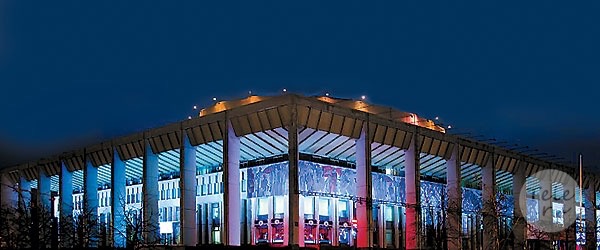 2 спектакля в день ( дневной и вечерний) 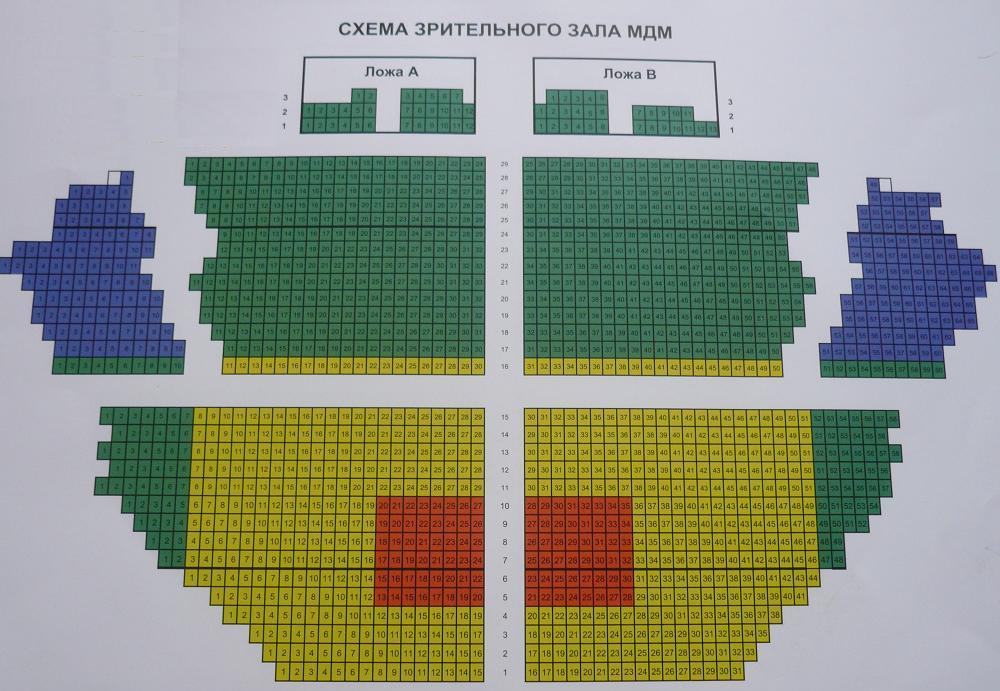 Средний доход со спектакля для театра «МДМ» от 1.5 - 2млн ( чистый доход от 0.5 -1 млн с одного спектакля. Дополнительный доход составит сувенирная продукция спектакля (фотографии с участниками , буклеты , cd /dvd диски , сувенирные майки) Расходы : 1 млн 1) Аренда зала : 600тр2) Постановочная труппа : 100трДиректор - 40 трРежиссёр- 30 трХормейстер- 10 трХореограф-10 трТехнический директор - 10 тр3) Труппа спектакля : 130 трВокальная группа (10 человек) - 50трбалет (8 человек) - 40трхор (5 человек ) - 15трживые декорации (5 человек )- 25 тр4)Шоу «Бионика», «Фьори» , «Экстраваганза», “Tall Brothers” - 150 тр5) Оформление (сцена)- 50трГримеры ( 8 человек) - 20 трРабочие сцены (10 человек) - 20 трМенеджеры по реквизиту (2 человека ) - 5 тр Костюмеры ( 2 человека ) - 5 трПолный расчёт для залов Дома Музыки и Дома Кино (площадка для показов после первой премьерной недели):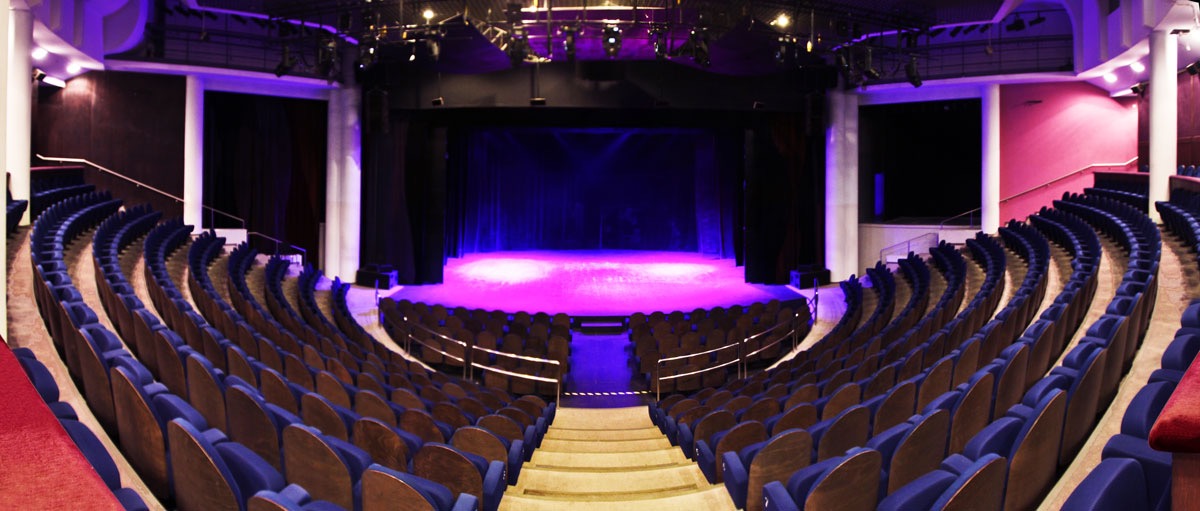 Площадка большого зала ММДМ рассчитана на 500 посадочных местСтоимость билетов составит от 500-1000р2 спектакля в день ( дневной и вечерний) Средний доход со спектакля для театра «ММДМ» от  300- 500тр ( чистый доход от 100-200 тр  с одного спектакля. Срок окупаемости проекта от 3- 6 месяцев)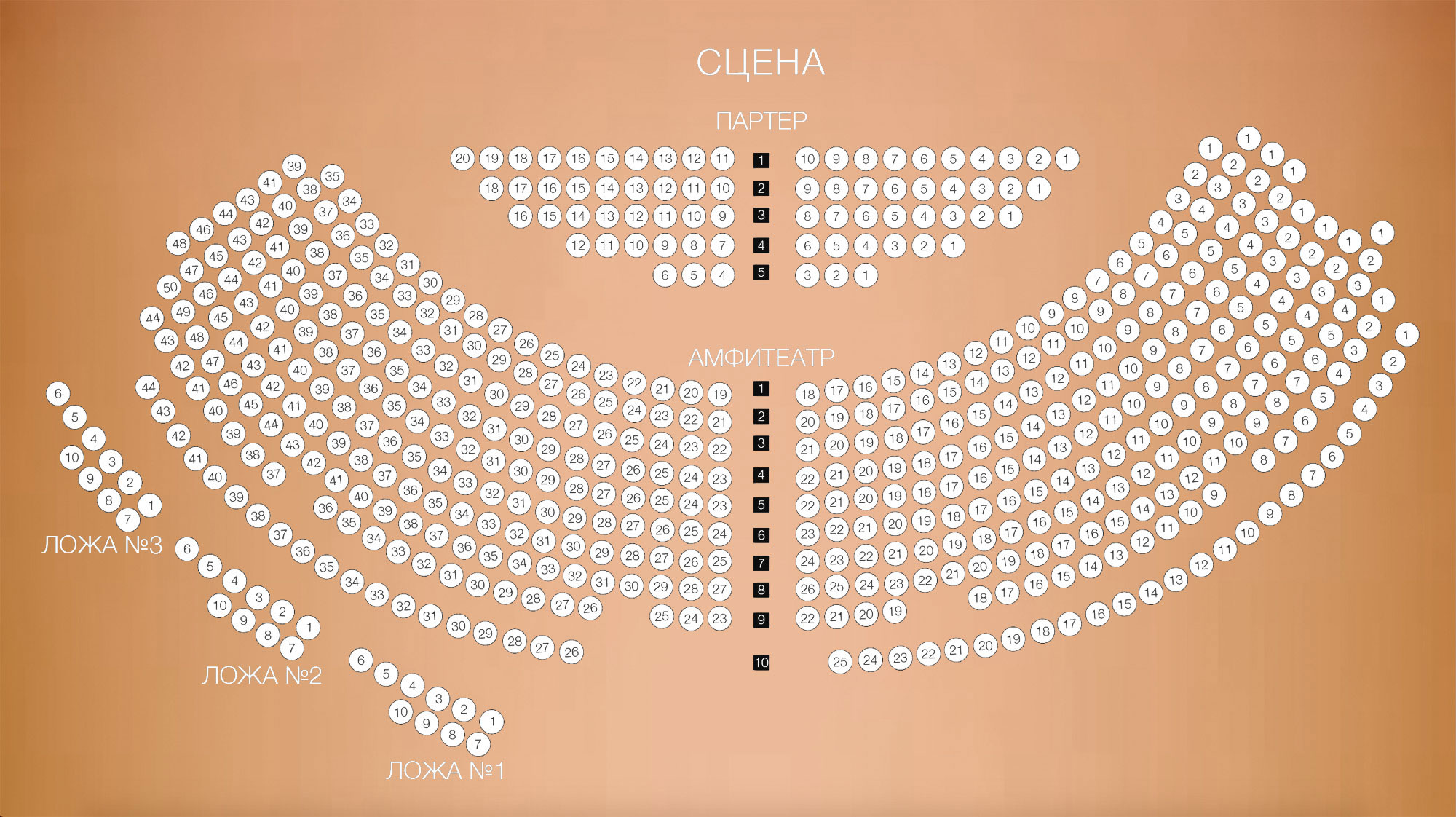 Дополнительный доход составит сувенирная продукция спектакля (фотографии с участниками , буклеты , cd /dvd диски , сувенирные майки) Расходы : 300 тр в день1 )Аренда зала : 100 тр2) Постановочная труппа – 100 тр  Труппа спектакля : 100 трВокальная группа ( 8 человек) - 40 трбалет ( 4 человека) - 20 трхор (4 человека ) - 20 трживые декорации (4 человека )- 20 тр3)дополнительно : Шоу «Бионика» («Фьори» или “Tall Brothers” )- 100 трВозможные варианты сотрудничества : Постоянный процент со спектаклей (  30-40% от  дохода ( после оплаты аренды и зп сотрудникам)Частичные выплаты  (каждый месяц ) + 50% от вложенной суммы . Без дальнейших выплат Дополнительные расходы :Налог : 6%В процессе спектаклей создается резервный фонд, который позволит полностью вернуть инвестору его вложения + обговоренный процент